Name ______________________________										Date _______________Lesson Planning Cheat Sheet!“Learning has nothing to do with what the TEACHER COVERS. Learning has to do with what the STUDENT ACCOMPLISHES.”LESSON PLANNING: What are the benefits? Why can’t I just “wing it”?Prepare interesting lessons that engage students, adapt to their learning styles, and appeal to their interestsHave confidence in having a clear plan  successful delivery of lessonPresent lesson in a logical, clear, intentional wayYou and your students will benefit!BEFORE LESSONDURING LESSONAFTER LESSONGames and Activities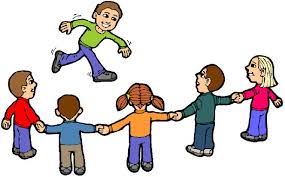 Do’s Make it “Bible-licious”!Think about the space/resources you havePLAN! Make it intentional for learning purposesPrepare the rules or directions beforehand and explain them clearly, step by stepMODEL the game first before letting them loose, better yet, test it out with some friends to see if it will be effectiveNot all lessons HAVE to have a game or activityIt should support and enforce the learning and objective of your lessonExplain the reason why we are doing the activity/gameBE ENERGETIC AND ENTHUSIASTIC!! If you are not excited to play your game, why should your students be?Don’tsUse it as a “time-killer” 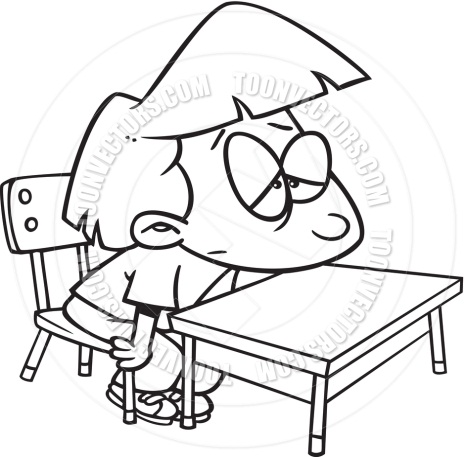 Play a random game that comes to mind, no point to it except for “fun”Have the students “only be coloring something”; brainlessGive something that has too many rules/criteria/hard to keep track ofNo examples, just explanation and then launch right into itRecord-KeepingPurpose of keeping records: Track student attendance and progressProvides evidence to support your grading decisionsThings to consider: Know what the standards and expectations are for the class you are teachingYou can keep track either in a notebook, a spreadsheet, on your computer…whatever works for you.Don’t fall behind! Grade your papers or activities for the day and enter them into your gradebook so it doesn’t pile up.Ways to Keep RecordsAssessmentsIs homework a good way to assess student learning?Part of LessonPurposeExampleObjective1-3 objectives each starting with “Students will be able to…”“Students will be able to explain the concept of trust in God by comparing the experience of Abraham to an experience in their own life.MaterialsList out all the materials you will need for this lesson. This way, you can easily gather what you will need. Instrumental music BibleHandouts (send to parish by Wednesday night)Scratch paper for exit ticketProjector (book beforehand)AssessmentFormative or summative, to inform you of what kids have learned that day, who to challenge, who to reteach.Exit ticketsChecklistAnecdotes of observationsTimeHow much time are you allotted? Make sure your plans WILL fit the time you have.Break each part of your lesson into chunks to keep yourself on pace.ME!PrayerWrite out the prayer. Try to have it connected to the passage or the theme of your lesson for the day. Try a variety of prayers that will encourage students to use that method in their daily life. If kids are old enough, you can encourage them to take care of the opening prayer.Bible passageLectio DivinaWritten prayerSongME!ReviewDo a quick review (quick whip-around, game, entrance ticket, etc.) of what was taught last week, to build upon this week’s lesson, or to keep it fresh in mind.3 facts on index cardWhite boardsThink-Pair-ShareME!Opening/HookHow can you engage student’s attention from the get-go? How can you connect an experience that they are familiar to what your lesson will be, so they can better understand the concept?Guess this objectTell a storyVideo clipWE!Lesson DeliveryThe “meat” of your lesson, where you deliver the CONTENT to cac em. StorytellingDemonstrationsDebate/discussionInquiry/discoveryWE!Check for UnderstandingDo students have the knowledge that matches your objective so far, to be successful when they try on the skill or do the next activity?Exit ticketObservationsYOU!Independent Practice/ActivityThis is where students get a chance to practice what you taught, or engage in an activity that will help reinforce their understanding and lead them further to your objective.GamesCraftsJournalingSummary/Closing PrayerSummary/Closing PrayerReturn back to the objective.End with a prayer.Teacher tellsStudents tell/writeFollow-Up/HWFollow-Up/HWWhat will be in store for the next lesson?If you decide to give HW, make sure it allows students to review AND put your objective into ACTION in their daily lives.Log of practicing the skillJournal entryStay away from just “coloring”Analysis/ReflectionWhat went well? What didn’t go according to plan? Why? How can you change next week’s lesson based on that information? Looking at your assessments, sort them into categories: Who met my objective?Who was close, but has some small misunderstandings that can easily be corrected?Who needs some reteaching/review?ChecklistAnecdotal NotesClass Record ChartsFoldersFormativeSummativeStudent answersStudent work: worksheetsprojectsactivitiesExit tasksQuizzes, examsWrittenOralProjects/Presentations